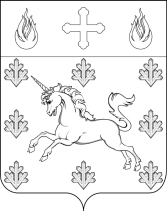   АДМИНИСТРАЦИЯ		ПОСЕЛЕНИЯ СОСЕНСКОЕПОСТАНОВЛЕНИЕ_____02.11.2015_____№_____01-09-48/5_____О перечне должностей муниципальной службы, замещение которых связано с коррупционными рисками В соответствии со статьей 15 Федерального закона от 02.03.2007 г. № 25-ФЗ                          «О муниципальной службе в Российской Федерации», статьями 8 и 12 Федерального закона от 25.12.2008 г. № 273-ФЗ «О противодействии коррупции», статьями 1 и 3 Федерального закона от 03.12.2012 г. № 230-ФЗ «О контроле за соответствием расходов лиц, замещающих государственные должности, и иных лиц их доходам», руководствуясь Уставом поселения Сосенское: ПОСТАНОВЛЯЮ:1. Утвердить перечень должностей муниципальной службы в администрации поселения Сосенское, при назначении на которые граждане и при замещении которых муниципальные служащие обязаны представлять сведения о своих доходах, расходах, об имуществе и обязательствах имущественного характера, а также о доходах, расходах, об имуществе и обязательствах имущественного характера своих супруги (супруга) и несовершеннолетних детей (приложение) к настоящему Постановлению.2. Установить, что гражданин, замещавший должность муниципальной службы, включенную в перечень, указанный в пункте 1 настоящего Постановления, в течение двух лет со дня увольнения с муниципальной службы:2.1. Имеет право замещать на условиях трудового договора должности в организациях и (или) выполнять в данных организациях работы (оказывать данным организациям услуги) в течение месяца стоимостью более ста тысяч рублей на условиях гражданско-правового договора (гражданско-правовых договоров), если отдельные функции муниципального (административного) управления данной организацией входили в должностные обязанности муниципального служащего, с согласия комиссии администрации поселения Сосенское по соблюдению требований к служебному поведению муниципальных служащих и урегулированию конфликта интересов.2.2. Обязан при заключении трудовых или гражданско-правовых договоров на выполнение работ (оказание услуг), указанных в подпункте 2.1 настоящего пункта, сообщать работодателю сведения о последнем месте своей службы.3. Опубликовать настоящее постановление в газете «Сосенские вести» и разместить на официальном сайте органов местного самоуправления в сети «Интернет».4. Настоящее Постановление вступает в силу со дня его опубликования.5. Контроль за выполнением данного Постановления возложить на заместителя главы администрации поселения Сосенское Линник И.К. Глава администрации поселения Сосенское                                                 Т.Ю. Тараканова Приложение к Постановлению администрации поселения Сосенское № 01-09-48/5 от 02.11.2015 г.Перечень должностей муниципальной службы в администрации поселения Сосенское, при назначении на которые граждане и при замещении которых муниципальные служащие обязаны представлять сведения о своих доходах, расходах, об имуществе и обязательствах имущественного характера, а также о доходах, расходах, об имуществе и обязательствах имущественного характера своих супруги (супруга) и несовершеннолетних детейГлава администрации поселения Сосенское.Заместитель главы администрации поселения Сосенское.Начальник отдела администрации поселения Сосенское.Заместитель начальника отдела администрации поселения Сосенское.Заведующий сектором администрации поселения Сосенское.Заведующий сектором в составе отдела администрации поселения Сосенское.